 В минераграфической  практике  изучения рудных минералов благодаря использованию микроскопов-спектрофотометров     получили широкое использование количественные методы   определения важнейших оптических свойств рудных минералов, которые включают:  отражательную способность, цвет или дисперсию отражательной способности, двуотражение, а также люминесцентные характеристики .  ^ Отражательная способность – свойства минералов отражать падающей на его полированную поверхность свет определенной интенсивности. Показатель отражения (R) минерала – функция показателя преломления (N) и коэффициента поглощения (К). Результаты определения коэффициентов отражения или результаты регистрации спектров отражения поглощающих объектов (например, рудных минералов) в воздухе и в иммерсионной жидкости дают возможность вычислить важнейшие диагностические константы - показатель преломления n и показатель поглощения  объекта по формулам:,			,			где  nn – показатель преломления иммерсионной жидкости;       Rn – коэффициент отражения объекта в иммерсионной жидкости, %;        Rb – коэффициент отражения объекта в воздухе, %.Результаты определения коэффициента отражения в иммерсионной жидкости, например, углей позволяют более точно определить степень метаморфизма углей, чем измерения в воздухе.Цвет.  Цвет рудных минералов в отраженном свете – это следствие дисперсии отражательной способности. Метод измерения спектральных коэффициентов отражения   и специализированное программное обеспечение   микроскопа-спектрофотометра МСФУ-К    дает возможность количественно характеризовать цвет с помощью колориметрических систем X,Y,Z и Lab, принятых в цветоведении  Международной Комиссией по освещению (МКО). Значения   цветовых характеристик (координаты цвета и цветности, цветовой тон и чистота цвета) для каждого минерала достаточно индивидуальны, поэтому  эти характеристики  послужили хорошей основой для создания табличного определителя минералов.   Люминесценция -  интенсивность излучения и спектр люминесценции (цвет излучения)   минералов  являются      важнейшими диагностическими  признаками  при   качественном   анализе новых миеральных видов , который обеспечивает  высокую чувствительность  при достаточно простой реализации. 
  Спектры люминесценции  минеральных включений   характеризуют    природу  люминесценции – примесных элементов (люминогенов) и структурных центров. 
И те, и другие   определяются условиями образования минерала и несут генетическую информацию.-  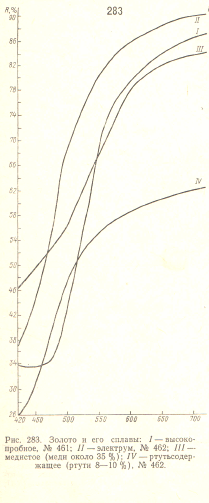 